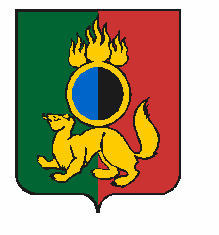 ГЛАВА ГОРОДСКОГО ОКРУГА ПЕРВОУРАЛЬСКПОСТАНОВЛЕНИЕг. ПервоуральскОб утверждении Положения об особенностях подачи и рассмотрения жалоб на решения и действия (бездействие) органов местного самоуправления городского округа Первоуральск, их должностных лиц, муниципальных служащих органов местного самоуправления городского округа Первоуральск, предоставляющих  муниципальные услугиВ соответствии с Федеральным законом от 27 июля 2010 года № 210-ФЗ "Об организации предоставления государственных и муниципальных услуг", Постановлением Правительства Российской Федерации от 16 августа 2012 года № 840 "О порядке подачи и рассмотрения жалоб на решения и действия (бездействие) федеральных органов исполнительной власти и их должностных лиц, федеральных государственных служащих, должностных лиц государственных внебюджетных фондов Российской Федерации", Постановлением Правительства Свердловской области от 22 ноября 2018 года № 828-ПП "Об утверждении Положения об особенностях подачи и рассмотрения жалоб на решения и действия (бездействие) исполнительных органов государственной власти Свердловской области, предоставляющих государственные услуги, их должностных лиц, государственных гражданских служащих исполнительных органов государственной власти Свердловской области, предоставляющих государственные услуги, а также на решения и действия (бездействие) многофункционального центра предоставления государственных и муниципальных услуг и его работников", руководствуясь Уставом городского округа Первоуральск, ПОСТАНОВЛЯЮ:1. Утвердить Положение об особенностях подачи и рассмотрения жалоб на решения и действия (бездействие) органов местного самоуправления городского округа Первоуральск, их должностных лиц, муниципальных служащих органов местного самоуправления городского округа Первоуральск, предоставляющих муниципальные услуги (прилагается).2. Настоящее постановление вступает в силу со дня его официального опубликования в газете "Вечерний Первоуральск", на официальном сайте Администрации городского округа Первоуральск.3. Контроль за исполнением настоящего постановления возложить на заместителя Главы Администрации городского округа Первоуральск по муниципальному управлению Крючкова Д.М. 25.05.2021№45Глава городского округа Первоуральск                                                                     И.В. Кабец